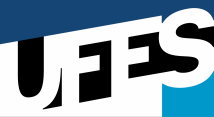 UNIVERSIDADE FEDERAL DO ESPÍRITO SANTO CENTRO DE EDUCAÇÃOPROGRAMA DE PÓS GRADUAÇÃO DE MESTRADO PROFISSIONAL EM EDUCAÇÃO Vitória – ES, ________/_______/ 2019________________________________________Professor da DisciplinaCursoCódigoDisciplinaDisciplinaDisciplinaDisciplinaMestrado Profissional em EducaçãoMPE 1004Estudos Individuais IEstudos Individuais IEstudos Individuais IEstudos Individuais IProfessor:Renata Duarte SimõesSemestre:2019/1Carga HoráriaCréditosProfessor:Renata Duarte SimõesSemestre:2019/1302Ementa:Aprofundamento teórico-prático sobre determinado domínio do conhecimento. Sistematização e complementação dos estudos propostos nas disciplinas e atividades cursadas.Objetivos:- Sistematizar e aprofundar os estudos realizados nas disciplinas cursadas no semestre;- Realizar levantamento de pesquisas elaboradas/publicadas sobre Gestão Democrática, pobreza e desigualdade social, a fim de aproximar-se do debate teórico sobre as temáticas;- Selecionar referencial teórico para fundamentação da pesquisa;- Metodologia:- Práticas de leituras individuais e coletivas para aprofundamento de questões teórico-metodológicas;- Encontros quinzenais para debates acerca da temática da pesquisa;- Elaboração de fichamentos das leituras realizadas;  Avaliação:- A avaliação se dará de maneira processual e permanente, com base no aprofundamento teórico, participação e o envolvimento do(a) aluno(a) nas atividades propostas. Os instrumentos avaliativos consistirão em: realização das atividades propostas; observação do envolvimento nos debates e nas atividades a serem realizadas.BibliografiaAZEVEDO, Janete Maria Lins de; AGUIAR, Márcia Angela da S. (Org.). Qualidade Social da Educação Básica. Camaragibe. PE: CCS Gráfica e Editora, 2016. REGO, Walquiria Leão; PINZANI, Alessandro. Vozes do Bolsa Família: Autonomia, dinheiro e cidadania.YANNOULAS, Silvia Cristina; GARCIA, Adir Valdemar. A complexa relação entre educação, pobreza e desigualdade social.Bibliografia ComplementarARROYO, Miguel G. Outros sujeitos, outras pedagogias. Belo Horizonte: Editora Vozes, 2012.BOOTH, W.C.; COLOMB, G.G.; WILLIAMS, J. M. A arte da pesquisa. Tradução Henrique A. Rego Monteiro. São Paulo: Martins Fontes, 2008. YANNOULAS, S. C.; SOARES, K. J. Educação e pobreza. In: OLIVEIRA, D. A.; DUARTE, A. M. C.; VIEIRA, L. M .F. DICIONÁRIO: trabalho, profissão e condição docente. Belo Horizonte: UFMG/Faculdade de Educação, 2010. CDROM